 SPD DUISBURG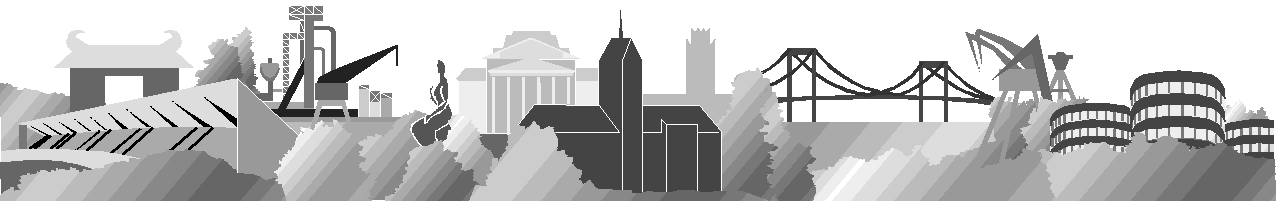 											08.05.2022Protokollfür den digitalen UB-Parteitag am 05.02.2022Zu 1. 	Eröffnung durch Mahmut ÖzdemirDer Parteivorsitzende Mahmut Özdemir eröffnet den digitalen Unterbezirksparteitag und begrüßt die anwesenden Delegierten, Gäste und Vertreter*innen der Presse. Er erläutert die Formalien und erklärt die technischen Besonderheiten des Parteitages.Zu 2 KonstituierungZu 2.1 Wahl eines PräsidiumsAls Versammlungsleitung werden Mahmut Özdemir, Jülide Celenk und Jacqueline Dederichs gewählt. Als Schriftführer wird Marcel Keilwerth gewählt.Zu 2.2 Genehmigung der TagesordnungMahmut Özdemir erläutert, dass die erweiterte Tagesordnung mit den Unterlagen am 21.01.22 versandt wurde. Torsten Steinke stellt einen Geschäftsordnungsantrag Tagesordnungspunkt 5 von der Tagesordnung zu nehmen. Susanne Zander hält eine entsprechende Gegenrede.Abstimmung: Soll der Tagesordnungspunt 5 von der Tagesordnung gestrichen werden? Ergebnis: Ja: 79	Nein: 91	Enthaltung: 3		Gültige Stimmen: 173Damit wurde der Geschäftsordnungsantrag abgelehnt.Zu 2.3 Genehmigung der GeschäftsordnungDie Geschäftsordnung wird einstimmig angenommen.Zu 2.4	 Wahl einer Wahl- und MandatsprüfungskommissionFür die Wahl- und Mandatsprüfungskommission werden Manfred Slykers und Karim Benahmed für den Ortsverein Marxloh/Fahrn einstimmig gewählt. Thomas Michalski wird für den Ortsverein Alt-Hamborn/Obermarxloh und Peter Hoppe für den Ortsverein Meiderich einstimmig gewählt. Vor Ort sind Thomas Michalski und Peter Hoppe anwesend.Zu 3 Reden und GrußworteGrußwort Lars Klingbeil, SPD-BundesparteivorsitzenderDas Grußwort des SPD-Bundesparteivorsitzenden wird aus technischen Gründen zurückgestellt.		 Duisburg vor der Landtagswahl -  Statements der TestimonialsTekin Nasikkol - Vorsitzender des Betriebsrats und Vorsitzender des Gesamtbetriebsrats der thyssenkrupp Steel Europe AGTekin Nasikkol weist in seinem Wortbeitrag auf die Herausforderungen bei der Transformation der Stahlindustrie hin und wünscht sich klare Entscheidungen der Politik zur Sicherung der Arbeitsplätze.Leyla Altekin, Geschäftsführerin des Zentrums für Integrations- und Migrationsarbeit (ZIUMA) e.V.Leyla Altekin wünscht sich, dass die künftige Landesregierung eine starke Integrations- und Sozialarbeit vorantreibt. Dazu gehören Ausbildungsplätze, eine „migrantische Ökonomie“ vor Ort und ein konsequentes Vorgehen gegen Rassismus.Veysal Keser, Geschäftsführer AWO DuisburgVeysal Keser stellt mangelndes Verantwortungsbewusstsein für die Pflege fest. Die Mitarbeiter*innen haben Verantwortung aufgebracht und haben daher mehr Anerkennung für ihre Leistungen verdient.Irma Lababidi, Vorstandsmitglied UB und AG Migration und VielfaltIrma Lababidi stellt die Probleme von Gastarbeiterkindern im Bildungssystem anhand ihrer eigenen Lebensgeschichte dar. Ein würdevoller Zugang zu Bildung muss allen Kindern ermöglicht werden. Die SPD steht für diese Entwicklung, damit Duisburg weiterhin der beste Wirtschaftsstandort bleibt.Stephan Baumgarten, stellv. Vorsitzender GdP Duisburg und Mitglied im Landesvorstand der GdPStephan Baumgarten hat hohe Erwartungen an die nächste Landesregierung. Die Polizeigewerkschaft hat die Erwartung geäußert, das Einstiegsamt im gehobenen Dienst mit A11 zu honorieren. Außerdem müssen die Einstellungszahlen in der Polizei deutlich erhöht werden und die materielle Ausstattung muss verbessert werden.Dirk Lübeck, Vorsitzender der AfA Betriebsgruppe StadtverwaltungDirk Lübeck stellt fest, dass die Beschäftigten der Stadtverwaltung in der Pandemie unter großem Druck stehen. Ein kommunaler Schuldenschnitt könnte die Personalsituation verbessern. Er dankt Oberbürgermeister Sören Link für seinen Einsatz dafür und freut sich auf eine SPD-geführte Landesregierung unter einem Ministerpräsidenten Thomas Kutschaty.Gastbeitrag Kevin Kühnert, SPD-GeneralsekretärGeneralsekretär Kevin Kühnert begrüßt den digitalen Parteitag aus dem Erzgebirgskreis in Sachsen. Er bekräftigt, dass die vergangene Bundestagswahl kein einmaliger Erfolg gewesen sein soll. Viele Blicke gehen nach Nordrhein-Westfalen, wo die SPD nun endlich wieder die Landesregierung anführen soll. Die Bundespartei will sich nicht auf das Spiel von Ministerpräsident Hendrik Wüst (CDU) einlassen, der eine Auseinandersetzung mit dem Bund sucht. Derzeit ist Düsseldorf die „zweite Wahlkampfzentrale“ der Bundes-CDU. Die NRWSPD setzt derzeit auf die richtigen Themen wie bezahlbares Wohnen, Verkehr und starke Kommunalfinanzen.Unsere Kandidaten zur Landtagswahl Sarah Philipp stellt die Themenschwerpunkte der SPD-Landtagsfraktion für die kommende Landtagswahl vor. In ihrem Wahlkreis gibt es das Projekt „Sechs-Seen-Wedau“, welches eine große Strahlkraft weit über Duisburg hinaus hat. Sie bedankt sich im Vorfeld für die vielseitige Unterstützung, die sie aus den Ortsvereinen, aus den Arbeitsgemeinschaften und aus der SPD-Ratsfraktion erhalten hat. Ferner bittet sie um Geschlossenheit für ein starkes Ergebnis bei der Landtagswahl.Benedikt Falszewski äußert seinen Stolz über die Vielfältigkeit und die Offenheit in seinem Wahlkreis. Diese möchte er auch in den Landtag mitnehmen. Er fordert einen Altschuldenfond und möchte sich für eine klimafreundliche Mobilitätswende und mehr Sicherheit in seinem Wahlkreis einsetzen. Dabei will er stets ein offenes Ohr für die Ängste der Bürgerinnen und Bürger haben. Das Feld der inneren Sicherheit darf nicht den politischen Gegnern überlassen werden. Hass und Hetze haben in Duisburg keinen Platz.Frank Börner sieht die Landesregierung im „Wüsten-Chaos“. Dazu gehören Schulmails, die im letzten Moment verschickt werden. Der kommende Wahlkampf soll aber nicht nur die schlechten Leistungen der Landesregierung anprangern, sondern auch positive Impulse setzen. Er fordert dafür eine gute Schulpolitik, nachhaltige klimagerechte Arbeitsplätze, eine bessere Verkehrspolitik und handlungsfähige Kommunen.Zu 4 Bericht der Wahl- und MandatsprüfungskommissionDie Wahl- und Mandatsprüfungskommission berichtet, dass 221 Delegierte eingeladen wurden. Davon sind derzeit 183 Delegierte anwesend.Grußwort Lars KlingbeilDas Grußwort von Lars Klingbeil wird nachgeholt. Der Bundesparteivorsitzende erläutert, dass ein langes und spannendes Jahr hinter uns allen liegt. Armin Laschet war im Bund ein schwacher Spitzenkandidat. Im Landtagswahlkampf braucht es nun eine starke SPD Duisburg.Zu 5. Nominierung zum Amt der/des Ersten Bürgermeisters/in der Stadt Duisburg	Es liegen die Kandidaturen von Udo Vohl (nominiert vom Ortsverein Homberg/Ruhrort) und Edeltraud Klabuhn (nominiert von der SPD-Ratsfraktion) vor.Edeltraud Klabuhn erklärt, auf dem heutigen Parteitag keine Nominierung anzustreben und zieht ihre Kandidatur zurück. Sie beantwortet die Fragen der anwesenden Delegierten zu ihrer Entscheidung. Katharina Junk stellt einen Geschäftsordnungsantrag zur Beendigung der Debatte. Die Debatte wird dennoch weiter fortgeführt. Schließlich wird der Geschäftsordnungsantrag doch aufgerufen. Marcus Mellenthin hält die entsprechende Gegenrede.Abstimmung: Soll die Debatte beendet werden? Ergebnis: Ja: 103		Nein: 56	Enthaltung: 8		Gültige Stimmen: 167Damit ist die Aussprache beendet. Udo Vohl stellt seine Kandidatur für das Amt des ersten Bürgermeisters vor.Abstimmung: Nominierung von Udo Vohl zum Amt des Ersten Bürgermeisters der Stadt DuisburgErgebnis: Ja: 91 		Nein: 70 	Enthaltung: 12 	Gültige Stimmen: 173Der Parteivorsitzende Mahmut Özdemir gratuliert Udo Vohl zu seiner Nominierung.Zu 6 Wahlen6.1. Wahl von 13 Delegierten für die Regionalkonferenz NiederrheinBaser, Ünsal 			54Baumgarten, Stephan 		58	Börner, Frank			89 (gewählt)
Celenk, Jülide			82 (gewählt)
Dohmen, Florian			85 (gewählt)	
Fabian, Norbert 			30Falszewski, Benedikt 		94 (gewählt)Hagenacker, Christopher 		47Homberg, Angela 			50	Ingensiep, Jan 			72 (gewählt)Keilwerth, Marcel			59
Keteci, Muhammet 			64 (gewählt)Lieske, Beate 			70 (gewählt)Mellenthin, Marcus 			67 (gewählt)	Neuhaus, Jannik 			82 (gewählt)Neuhöfer, Nikolas 			22Philipp, Sarah			114 (gewählt)
Röser, Sascha			56
Stecker, Martina			56
Ungar, Sarah			34
Zander, Susanne 			77 (gewählt)Nachwahl von zwei Frauen aufgrund der GeschlechterquoteHomberg, Angela			70 (gewählt)Stecker, Martina			104 (gewählt)Ungar, Sarah			606.2. Wahl von 8 Delegierten für die RuhrkonferenzAßelmann, Waltraud 	47Baser, Ünsal 	40	Baumgarten, Stephan 	33Becker, Robert 	31Börner, Frank 	79 (gewählt)Dederichs, Jacqueline 	55 (gewählt)Dohmen, Florian 	79 (gewählt)Fabian, Norbert 	17Falszewski, Benedikt 	82 (gewählt)Gau, Heike 	51Keilwerth, Marcel	41
Keteci, Muhammet 	50Mellenthin, Marcus 	58 (gewählt)Neuhaus, Jannik	52 
Neuhöfer, Nikolas 	12Paschmann, Hans-Joachim 	43Philipp, Sarah 	96 (gewählt)Stecker, Martina 	56 (gewählt)Ungar, Sarah 	31Nachwahl einer Frau aufgrund der GeschlechterquoteGau, Heike	67 (gewählt)Asselmann, Waltraud	55Ungar, Sarah	416.3. Wahl eines Mitgliedes für den RegionalausschussDohmen, Florian				58 (gewählt)Mellenthin, Marcus				56Neuhöfer, Nikolas				32Stecker, Martina				176.4. Wahl von 14 Delegierten für den LandesparteitagAßelmann, Waltraud			32	Baser, Ünsal					40Baumgarten, Stephan			38Bluhm, Dietmar				22Blumenthal, Heiko				67 (gewählt)Börner, Frank				81 (gewählt)Bruns, Louis					41
Celenk, Jülide				78 (gewählt)
Dohmen, Florian				78 (gewählt)
Ernst, Uwe					20
Fabian, Norbert				20Falszewski, Benedikt			82 (gewählt)Hagenacker, Christopher			42	Hilberger, Christian				9Homberg, Angela				46Ingensiep, Jan				59 (gewählt)Keilwerth, Marcel				44Kestel, Luisa					30Keteci, Muhammet				50Kim, Mike					45Lababidi, Irma				63 (gewählt)Lieske, Beate				66 (gewählt)Lübeck, Dirk					52Mellenthin, Marcus				52Neuhaus, Jannik				56 (gewählt)Neuhöfer, Nikolas				11Özdemir, Mahmut				91 (gewählt)Philipp, Sarah				95 (gewählt)Röser, Sascha				29Rosenbach, Daniel				39Stecker, Martina				46Ungar, Sarah				24Walsken, Gisela				45Zander, Susanne				67 (gewählt)Nachwahl einer Frau aufgrund der GeschlechterquoteAßelmann, Waltraud	29Homberg, Angela	30Kestel, Luisa	23Stecker, Martina	                 66 (gewählt)Ungar, Sarah	186.5. Wahl von drei Mitgliedern für den LandesparteiratDohmen, Florian				81 (gewählt)Fabian, Norbert				19Falszewski, Benedikt			84 (gewählt)Mellenthin, Marcus				67Neuhöfer, Nikolas				23Philipp, Sarah				108 (gewählt)Zu 7. AntragsberatungR1 wird mehrheitlich beschlossen.A1 wird mehrheitlich beschlossen.A2 wird mehrheitlich beschlossen. A3 wird mehrheitlich beschlossen.A4 wird mehrheitlich beschlossen.A5 wird mehrheitlich beschlossen.A6 wird mit einem Änderungsantrag (das Wort insbesondere in die Begründung zu nehmen) von Stephan Baumgarten mehrheitlich beschlossen.A7 wird mehrheitlich an die Ratsfraktion überwiesen.A8 wird vom Antragssteller zurückgezogen.R2 wird mehrheitlich beschlossen.Zu 8. Schlusswort des UB VorsitzendenIm Anschluss an die Beratung bedankt sich Mahmut Özdemir bei allen Anwesenden und schließt den Parteitag.Marcel KeilwerthSchriftführer